Välkommen till vår tävling [klasser]Den XXXX-YY-ZZ Tävlingen kommer att arrangeras [utomhus/i x-hallen]
Planerad starttid (obs kan komma att ändras)	XX.XX
Löptikar är [välkomna/inte välkomna]
Domare och Tävlingsledare: [om vi vet, annars inte]Övrig info:	[inhägnat]
	[kan förekomma skott]
	[etc]Servering: [finns/finns inte] erbjuder [fika/lunch/grillat]Sista anmälningsdag: xxxx-xx-xx, [länk till SBK Tävling]Kontakt för frågor: [namn], [mailadress], [telefonnummer]Varbergs brukshundklubb: www.varbergsbk.seSponsorer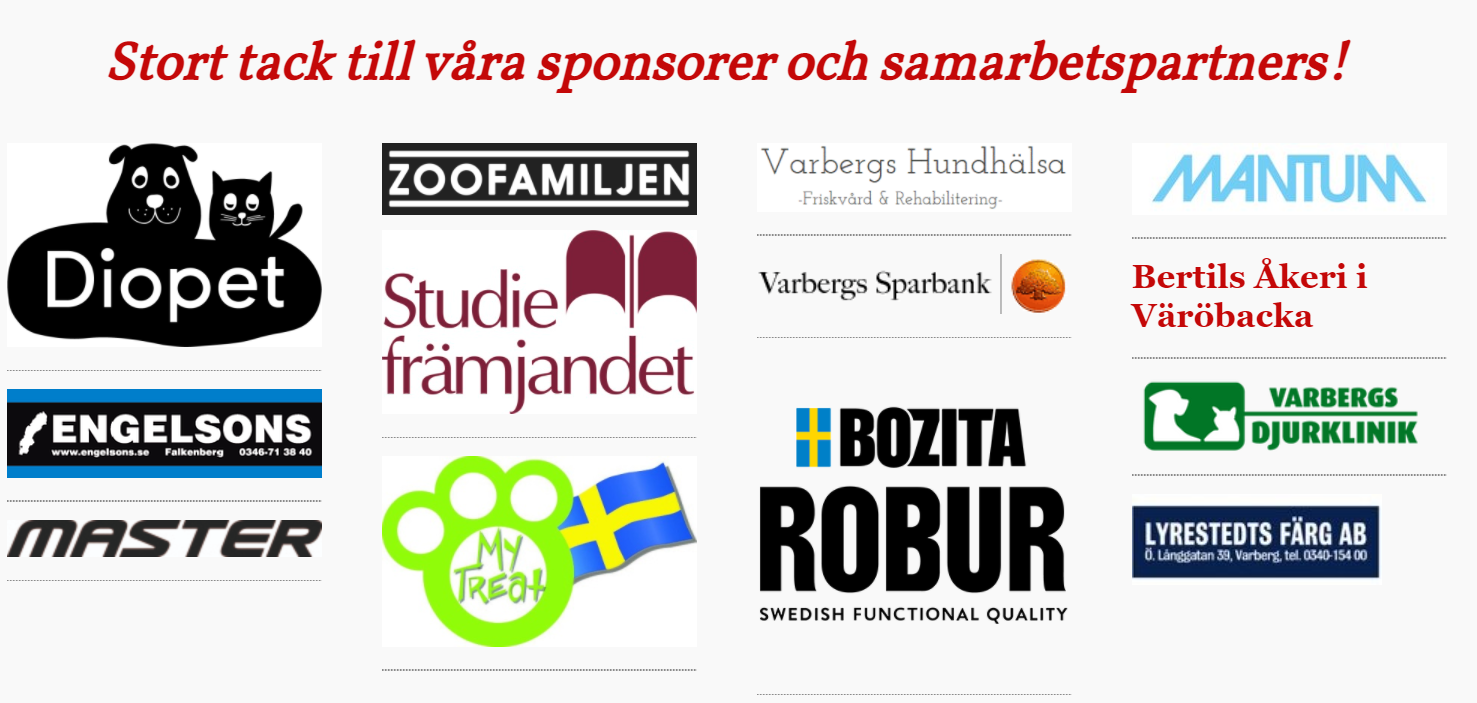 KlassDomareTävlingsledare